Με συναυλία της Φωτεινής Δάρρα ξεκινούν την Κυριακή 3 Σεπτεμβρίου τα «Θερμοπύλεια 2017», η δική μας γιορτή ιστορίας και πολιτισμούΤα «Θερμοπύλεια 2017», η δική μας γιορτή ιστορίας και πολιτισμού έρχονται το Σεπτέμβρη με πλούσιο και ενδιαφέρον πρόγραμμα που θα περιλαμβάνει εκδηλώσεις που θα διαρκέσουν από τις 3 έως τις 24 Σεπτεμβρίου 2017.Συναυλίες, θεατρικές παραστάσεις, εικαστικά δρώμενα, διαλέξεις, έκθεση φωτογραφίας και διεθνής επιστημονική συνάντηση για τον ιαματικό μας πλούτο που θα πραγματοποιηθεί για πρώτη φορά στις Θερμοπύλες, είναι τα κομμάτια που συμπληρώνουν το παζλ των φετινών Θερμοπυλείων.Τα «Θερμοπύλεια 2017» ξεκινούν με τη συναυλία της Φωτεινής Δάρρα που θα φιλοξενηθεί στον χώρο του Κάστρου Λαμίας την Κυριακή 3 Σεπτεμβρίου με ελεύθερη είσοδο. Η ξεχωριστή καλλιτέχνιδα έρχεται στην πόλη μας για να μας χαρίσει μια βραδιά γεμάτη όμορφες μελωδίες και μουσικά ταξίδια.Από το Γραφείο Τύπου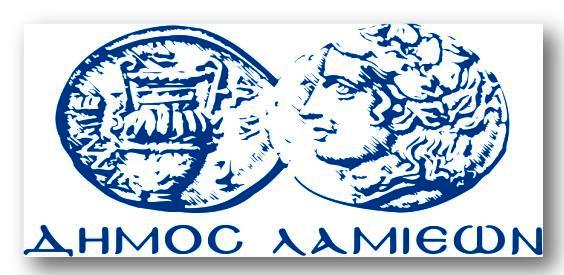 ΠΡΟΣ: ΜΜΕΔΗΜΟΣ ΛΑΜΙΕΩΝΓραφείου Τύπου& ΕπικοινωνίαςΛαμία, 28/8/2017